COMUNE DI CAMPOBELLO DI LICATA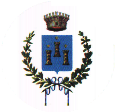 IV° "Urbanistica, Lavori Pubblici e manutenzioni"VERBALE DI GARAAPP. 14/2015Oggetto: Affidamento dei servizi di inserimento in mappa, accatastamento, allineamento ditte etc per l’immobile: “Chiosco Piazza XX Settembre”(Ai fini del presente atto, per "CODICE DEI CONTRATTI" si intende il "Codice dei contratti pubblici di lavori, servizi e forniture", emanato con D.Lgs. 12.04.2006, n. 163 e successive modificazioni).L’anno duemilaquindici, il giorno CINQUE del mese di giugno, presso la sede del COMUNE DI CAMPOBELLO DI LICATA, alle ore 09,40 sì è riunito in seduta pubblica il seggio di Gara per l’aggiudicazione del servizio di cui in oggetto.Il seggio di gara è così composto:Arch. Salvatore Paci – Presidente;P.A. Francesco La Mendola – Componente;Arch. Giovanna La Verde – Componente;Sig.ra Maria Stella Ferranti - SegretarioPer quanto sopraIl Presidente, riconosciuto validamente costituito il predetto Seggio, dichiara aperta la seduta della gara in oggetto e premette:che con determinazione n°16 in data 30.03.2015 è stato disposto di procedere all’affidamento del servizio di che trattasi mediante procedura negoziata senza preventiva pubblicazione di bando di gara, previo avviso esplorativo,  con applicazione del criterio del prezzo più basso determinato mediante massimo ribasso unico percentuale sull’elenco prezzi a base di gara;chel’avviso esplorativo, adottato con la citata determina, è stato regolarmente pubblicato su:- sito informatico dell’Ente;- Albo Pretorio dell’Ente;che a seguito del predetto avviso esplorativo sono stati individuati e invitati con lettera n. 1080 del 13.05.2015i seguenti professionisti: Geom. Giovanni Farruggio;Studio Associato geometri Termine Vincenzo e Verderame Calogero;		Ing. Nicola Sola;Studio Belluardo ing. Antonio;Geom. Palmeri Vincenzo;Ing. Genco Calogero.							Tutto ciò premessoil Presidente, assistito dal Segretario verbalizzante ed alla continua presenza dei componenti anzi citati, inizia le operazioni di gara per l’aggiudicazione del servizio in oggetto, dando atto che, complessivamente, sono pervenuti n. 4 plichi che vengono siglati e numerati progressivamente così come elencati nel seguente prospetto:Il Presidente controlla i plichi, riscontra su ciascuno l’indicazione dell’orario di consegna, l’integrità di ciascuno di essi, l’esattezza dell’indicazione dell’oggetto dell’odierna gara, ai fini dell’ammissione alla stessa. Successivamente, per i plichi ritenuti validi, procede all’apertura delle buste contenenti la documentazione (Busta A), prescritta dal bando di gara.A conclusione del controllo il Presidente riconosce che sono ammissibili tutti e quattro i professionisti , e pertanto, vengono complessivamente dichiarate ammessi i n° 4professionisti concorrenti, le cui documentazioni sono state riconosciute complete e regolari; quindi si dà corso all’apertura delle buste contenenti le offerte economiche (Busta B), su cui sono state apposte le firme dei componenti della commissione.Dal controllo delle buste risulta il seguente riquadro:
RIBASSI PROFESSIONISTI AMMESSIIn riferimento alla procedura di aggiudicazione prevista nel bando di gara, si effettuano le seguenti operazioni:RIBASSI PROFESSIONISTI AMMESSI (4) IN ORDINE CRESCENTEPoiché il numero di partecipanti ammessi risulta inferiore a 10, non è applicabile il meccanismo di esclusione automatica.Pertanto, la gara verrà aggiudicata al partecipante che ha presentato il maggior  ribasso.Si aggiudica, quindi,  la gara, in via provvisoria, per l’importo complessivo di € 951,90, al netto del ribasso d’asta del 52,4050%, compreso IVA ed oneri previdenziali ed assistenziali, alIng. Genco Calogero [plico N° 2] di Montedoro (CL)con P.IVA 01872750854.Secondo aggiudicatario è ilGeom. Giovanni Farruggio [plico N°4] di Campobello di Licata con cod. fiscale: FRRGNN74R05I625B, avente un’offerta di ribasso del 40,5000%.Ultimate le operazioni sopra descritte il Presidente dispone l’immediata comunicazione, ai sensi dell’art. 79 del Codice dei Contratti dell’esito di gara alla professionista dichiarato provvisoriamente aggiudicatario, non essendo lo stesso presente alle odierne operazioni di gara, disponendo nel contempo la pubblicazione all’albo pretorio dell’Ente nonché sul sito Internet.Le operazioni di gara sono verbalizzate ai sensi dell’art. 78 del D.L.vo 163/2006. L’aggiudicazione, così come risultante dal verbale di gara, è meramente provvisoria e subordinata agli accertamenti di legge ed alla approvazione del verbale stesso da parte dell’organo competente. Ai sensi dell’art, 12 c. 1 del D.L.vo 163/2006, l’aggiudicazione diverrà definitiva con il provvedimento soprarichiamato (determinazione dirigenziale), oppure trascorsi 30 giorni dalla provvisoria aggiudicazione, in assenza di provvedimenti negativi o sospensivi. In ogni caso l’aggiudicazione definitiva diverrà efficace solo dopo la verifica del possesso dei requisiti di ordine generale e di ordine speciale, sull’aggiudicatario e sul concorrente che segue in graduatoria. Il Presidente informa che l’Ente si riserva la facoltà di procedere a tutti gli accertamenti necessari per verificare la veridicità delle dichiarazioni rese dai professionisti in sede di gara. Si da atto che tutta la documentazione relativa alla presente gara viene sigillata per essere custodita in apposito locale, idoneo a tutelare detta documentazione. Alle ore del giorno 10,40 del 05/06/2015 il Presidente dichiara concluse le operazioni sopra riportate e chiude la seduta di gara.Del che viene redatto il presente verbale che, letto e confermato, viene sottoscritto come in appresso:Presidente – in originale – f.to: 	Arch. Salvatore Paci -		Componente – in originale – f.to: P.A. Francesco La Mendola -		Componente – in originale – f.to: Arch. Giovanna La Verde -		Segretario– in originale – f.to: Sig.ra Maria Stella Ferranti –			CIG:Z2014D2DB8CIG:Z2014D2DB82.000,00 €2.000,00 €2.000,00 €Importo complessivo del servizio Importo complessivo del servizio N.ProfessionistaP.IVASede L.CAPIndirizzoFAXProtocollo1Ing. Nicola Sola01694450857Mussomeli (CL)93014Via C. Marchesi, 16093419360995390 del 22/05/20152Ing. Genco Calogero01872750854Montedoro (CL)93010Via L. Sciascia, 309349340735440 del 25/05/20153Studio Associato geometri Termine Vincenzo e Verderame Calogero02352310847Sciacca (AG)92019Via San. Calogero, 709259052055528 del 26/05/20154Geom. Giovanni FarruggioCampobello di Licata92023Via Barone La Lomia, 1509228705115645 del 28/05/2015N.ProfessionistiRibasso in %1Ing. Nicola Sola33,3333 %2Ing. Genco Calogero52,4050 %3Studio Associato geometri Termine Vincenzo e Verderame Calogero32,5000 %4Geom. Giovanni Farruggio40,5000 %ProgressivoImpresa% Ribasso3Studio Associato geometri Termine Vincenzo e Verderame Calogero32,5000 %1Ing. Nicola Sola33,3333 %4Geom. Giovanni Farruggio40,5000 %2Ing. Genco Calogero52,4050 %